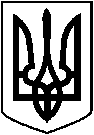  ЛЕТИЧІВСЬКА СЕЛИЩНА РАДА ХМЕЛЬНИЦЬКОГО РАЙОНУ ХМЕЛЬНИЦЬКОЇ ОБЛАСТІВИКОНАВЧИЙ КОМІТЕТ  Р І Ш Е Н Н Я  ___.04.2022 р.                                     Летичів                                           №     Про припинення піклування надТкачук Юлією Олександрівною, 16.06.2005 року народження         Відповідно до  пункту 50 Порядку провадження органами опіки та піклування діяльності, пов’язаної із захистом правд дитини, затвердженого постановою Кабінету Міністрів України від 24 вересня 2008 року № 866  “Питання діяльності органів опіки та піклування, пов’язаної  із захистом прав дитини”, у зв’язку зі смертю опікуна Рапацької Ніни Антонівни,07 липня 1940 року народження (свідоцтво про смерть серія І-БВ № 415965 видане Летичівським відділом державної реєстрації актів цивільного стану у Хмельницькому районі Хмельницької області Центрально - Західного міжрегіонального управління Міністерства юстиції (м.Хмельницький) враховуючи  висновок  служби у справах дітей Летичівської селищної ради від 14.04.2022 року №1,з метою захисту прав та інтересів дитини, виконавчий комітетВ И Р І Ш И В :Припинити піклування над неповнолітньою Ткачук Юлією Олександрівною, 16.06.2005 року народження. Контроль за виконанням даного рішення покласти на  керуючу справами виконкому антоніну САВРАНСЬКУ.Селищний голова                                       Ігор ТИСЯЧНИЙ